This form must be completed in a language in which the child care provider is literate.One form must be completed for each medication. Multiple medications cannot be listed on one consent form.LICENSED AUTHORIZED PRESCRIBER MUST COMPLETE THIS SECTION (#1 - #18)(Parents may complete #1- #17 (omit #18) for over-the-counter topical ointments, sunscreen and topically applied insect repellent)  Reviewed 1/2013                                                                               Reviewed 1/2013                                                                               Child’s first and last name:Child’s first and last name:Child’s first and last name:Date of birth:Date of birth:Date of birth:Child’s known allergies:Child’s known allergies:4. Name of medication (including strength):4. Name of medication (including strength):4. Name of medication (including strength):4. Name of medication (including strength):Amount/dosage to be given:Amount/dosage to be given:Amount/dosage to be given:Route of administration:7A. Frequency to be administered:OR7B. Identify the symptoms that will necessitate administration of medication: (signs and symptoms must be observable and, when possible, measurable parameters)        7B. Identify the symptoms that will necessitate administration of medication: (signs and symptoms must be observable and, when possible, measurable parameters)        7B. Identify the symptoms that will necessitate administration of medication: (signs and symptoms must be observable and, when possible, measurable parameters)        7B. Identify the symptoms that will necessitate administration of medication: (signs and symptoms must be observable and, when possible, measurable parameters)        7B. Identify the symptoms that will necessitate administration of medication: (signs and symptoms must be observable and, when possible, measurable parameters)        7B. Identify the symptoms that will necessitate administration of medication: (signs and symptoms must be observable and, when possible, measurable parameters)        7B. Identify the symptoms that will necessitate administration of medication: (signs and symptoms must be observable and, when possible, measurable parameters)        7B. Identify the symptoms that will necessitate administration of medication: (signs and symptoms must be observable and, when possible, measurable parameters)        8A. Possible side effects:   See package insert for complete list of possible side effects (parent must supply)   AND/OR8A. Possible side effects:   See package insert for complete list of possible side effects (parent must supply)   AND/OR8A. Possible side effects:   See package insert for complete list of possible side effects (parent must supply)   AND/OR8A. Possible side effects:   See package insert for complete list of possible side effects (parent must supply)   AND/OR8A. Possible side effects:   See package insert for complete list of possible side effects (parent must supply)   AND/OR8A. Possible side effects:   See package insert for complete list of possible side effects (parent must supply)   AND/OR8A. Possible side effects:   See package insert for complete list of possible side effects (parent must supply)   AND/OR8A. Possible side effects:   See package insert for complete list of possible side effects (parent must supply)   AND/OR8B: Additional side effects:      8B: Additional side effects:      8B: Additional side effects:      8B: Additional side effects:      8B: Additional side effects:      8B: Additional side effects:      8B: Additional side effects:      8B: Additional side effects:      9. What action should the child care provider take if side effects are noted:  Contact parent                                    Contact prescriber at phone number provided below  Other (describe):         9. What action should the child care provider take if side effects are noted:  Contact parent                                    Contact prescriber at phone number provided below  Other (describe):         9. What action should the child care provider take if side effects are noted:  Contact parent                                    Contact prescriber at phone number provided below  Other (describe):         9. What action should the child care provider take if side effects are noted:  Contact parent                                    Contact prescriber at phone number provided below  Other (describe):         9. What action should the child care provider take if side effects are noted:  Contact parent                                    Contact prescriber at phone number provided below  Other (describe):         9. What action should the child care provider take if side effects are noted:  Contact parent                                    Contact prescriber at phone number provided below  Other (describe):         9. What action should the child care provider take if side effects are noted:  Contact parent                                    Contact prescriber at phone number provided below  Other (describe):         9. What action should the child care provider take if side effects are noted:  Contact parent                                    Contact prescriber at phone number provided below  Other (describe):         10A. Special instructions:  See package insert for complete list of special instructions (parent must supply)         AND/OR10A. Special instructions:  See package insert for complete list of special instructions (parent must supply)         AND/OR10A. Special instructions:  See package insert for complete list of special instructions (parent must supply)         AND/OR10A. Special instructions:  See package insert for complete list of special instructions (parent must supply)         AND/OR10A. Special instructions:  See package insert for complete list of special instructions (parent must supply)         AND/OR10A. Special instructions:  See package insert for complete list of special instructions (parent must supply)         AND/OR10A. Special instructions:  See package insert for complete list of special instructions (parent must supply)         AND/OR10A. Special instructions:  See package insert for complete list of special instructions (parent must supply)         AND/OR10B. Additional special instructions: (Include any concerns related to possible interactions with other medication the child is receiving or concerns regarding the use of the medication as it relates to the child’s age, allergies or any pre-existing conditions. Also describesituations when medication should not be administered.)       10B. Additional special instructions: (Include any concerns related to possible interactions with other medication the child is receiving or concerns regarding the use of the medication as it relates to the child’s age, allergies or any pre-existing conditions. Also describesituations when medication should not be administered.)       10B. Additional special instructions: (Include any concerns related to possible interactions with other medication the child is receiving or concerns regarding the use of the medication as it relates to the child’s age, allergies or any pre-existing conditions. Also describesituations when medication should not be administered.)       10B. Additional special instructions: (Include any concerns related to possible interactions with other medication the child is receiving or concerns regarding the use of the medication as it relates to the child’s age, allergies or any pre-existing conditions. Also describesituations when medication should not be administered.)       10B. Additional special instructions: (Include any concerns related to possible interactions with other medication the child is receiving or concerns regarding the use of the medication as it relates to the child’s age, allergies or any pre-existing conditions. Also describesituations when medication should not be administered.)       10B. Additional special instructions: (Include any concerns related to possible interactions with other medication the child is receiving or concerns regarding the use of the medication as it relates to the child’s age, allergies or any pre-existing conditions. Also describesituations when medication should not be administered.)       10B. Additional special instructions: (Include any concerns related to possible interactions with other medication the child is receiving or concerns regarding the use of the medication as it relates to the child’s age, allergies or any pre-existing conditions. Also describesituations when medication should not be administered.)       10B. Additional special instructions: (Include any concerns related to possible interactions with other medication the child is receiving or concerns regarding the use of the medication as it relates to the child’s age, allergies or any pre-existing conditions. Also describesituations when medication should not be administered.)        11. Reason the child is taking the medication (unless confidential by law):       11. Reason the child is taking the medication (unless confidential by law):       11. Reason the child is taking the medication (unless confidential by law):       11. Reason the child is taking the medication (unless confidential by law):       11. Reason the child is taking the medication (unless confidential by law):       11. Reason the child is taking the medication (unless confidential by law):       11. Reason the child is taking the medication (unless confidential by law):       11. Reason the child is taking the medication (unless confidential by law):      12. Does the above named child have a chronic physical, developmental, behavioral or emotional condition expected to last 12 months or more and require health and related services of a type or amount beyond that required by children generally?    No   Yes   If you checked yes, complete #33-#34 on the back of this form.12. Does the above named child have a chronic physical, developmental, behavioral or emotional condition expected to last 12 months or more and require health and related services of a type or amount beyond that required by children generally?    No   Yes   If you checked yes, complete #33-#34 on the back of this form.12. Does the above named child have a chronic physical, developmental, behavioral or emotional condition expected to last 12 months or more and require health and related services of a type or amount beyond that required by children generally?    No   Yes   If you checked yes, complete #33-#34 on the back of this form.12. Does the above named child have a chronic physical, developmental, behavioral or emotional condition expected to last 12 months or more and require health and related services of a type or amount beyond that required by children generally?    No   Yes   If you checked yes, complete #33-#34 on the back of this form.12. Does the above named child have a chronic physical, developmental, behavioral or emotional condition expected to last 12 months or more and require health and related services of a type or amount beyond that required by children generally?    No   Yes   If you checked yes, complete #33-#34 on the back of this form.12. Does the above named child have a chronic physical, developmental, behavioral or emotional condition expected to last 12 months or more and require health and related services of a type or amount beyond that required by children generally?    No   Yes   If you checked yes, complete #33-#34 on the back of this form.12. Does the above named child have a chronic physical, developmental, behavioral or emotional condition expected to last 12 months or more and require health and related services of a type or amount beyond that required by children generally?    No   Yes   If you checked yes, complete #33-#34 on the back of this form.12. Does the above named child have a chronic physical, developmental, behavioral or emotional condition expected to last 12 months or more and require health and related services of a type or amount beyond that required by children generally?    No   Yes   If you checked yes, complete #33-#34 on the back of this form.13. Are the instructions on this consent form a change in a previous medication order as it relates to the dose, time or frequency the medication is to be administered?   No    Yes   If you checked yes, complete #35-#36 on the back of this form.13. Are the instructions on this consent form a change in a previous medication order as it relates to the dose, time or frequency the medication is to be administered?   No    Yes   If you checked yes, complete #35-#36 on the back of this form.13. Are the instructions on this consent form a change in a previous medication order as it relates to the dose, time or frequency the medication is to be administered?   No    Yes   If you checked yes, complete #35-#36 on the back of this form.13. Are the instructions on this consent form a change in a previous medication order as it relates to the dose, time or frequency the medication is to be administered?   No    Yes   If you checked yes, complete #35-#36 on the back of this form.13. Are the instructions on this consent form a change in a previous medication order as it relates to the dose, time or frequency the medication is to be administered?   No    Yes   If you checked yes, complete #35-#36 on the back of this form.13. Are the instructions on this consent form a change in a previous medication order as it relates to the dose, time or frequency the medication is to be administered?   No    Yes   If you checked yes, complete #35-#36 on the back of this form.13. Are the instructions on this consent form a change in a previous medication order as it relates to the dose, time or frequency the medication is to be administered?   No    Yes   If you checked yes, complete #35-#36 on the back of this form.13. Are the instructions on this consent form a change in a previous medication order as it relates to the dose, time or frequency the medication is to be administered?   No    Yes   If you checked yes, complete #35-#36 on the back of this form.14. Date prescriber authorized:14. Date prescriber authorized:15. Date to be discontinued or length of time in days to be given (this date cannot exceed 6 months from the date authorized or this order will not be valid):      15. Date to be discontinued or length of time in days to be given (this date cannot exceed 6 months from the date authorized or this order will not be valid):      15. Date to be discontinued or length of time in days to be given (this date cannot exceed 6 months from the date authorized or this order will not be valid):      15. Date to be discontinued or length of time in days to be given (this date cannot exceed 6 months from the date authorized or this order will not be valid):      15. Date to be discontinued or length of time in days to be given (this date cannot exceed 6 months from the date authorized or this order will not be valid):      15. Date to be discontinued or length of time in days to be given (this date cannot exceed 6 months from the date authorized or this order will not be valid):      16. Prescriber’s name (please print): 16. Prescriber’s name (please print): 16. Prescriber’s name (please print): 16. Prescriber’s name (please print): 16. Prescriber’s name (please print): 17. Prescriber’s telephone number:17. Prescriber’s telephone number:17. Prescriber’s telephone number:18. Licensed authorized prescriber’s signature: X18. Licensed authorized prescriber’s signature: X18. Licensed authorized prescriber’s signature: X18. Licensed authorized prescriber’s signature: X18. Licensed authorized prescriber’s signature: X18. Licensed authorized prescriber’s signature: X18. Licensed authorized prescriber’s signature: X18. Licensed authorized prescriber’s signature: XPARENT/GUARDIAN MUST COMPLETE THIS SECTION (#19 - #23) PARENT/GUARDIAN MUST COMPLETE THIS SECTION (#19 - #23) PARENT/GUARDIAN MUST COMPLETE THIS SECTION (#19 - #23) 19. If Section #7A is completed, do the instructions indicate a specific time to administer the medication? (For example, did the prescriber write 12pm?)     Yes      N/A       No  Write the specific time(s) the day care program is to administer the medication (i.e.: 12pm):      19. If Section #7A is completed, do the instructions indicate a specific time to administer the medication? (For example, did the prescriber write 12pm?)     Yes      N/A       No  Write the specific time(s) the day care program is to administer the medication (i.e.: 12pm):      19. If Section #7A is completed, do the instructions indicate a specific time to administer the medication? (For example, did the prescriber write 12pm?)     Yes      N/A       No  Write the specific time(s) the day care program is to administer the medication (i.e.: 12pm):      20. I, parent/legal guardian, authorize the day care program to administer the medication as specified in the “Licensed Authorized 20. I, parent/legal guardian, authorize the day care program to administer the medication as specified in the “Licensed Authorized 20. I, parent/legal guardian, authorize the day care program to administer the medication as specified in the “Licensed Authorized Prescriber Section”  to (child’s name)(child’s name)21. Parent or legal guardian’s name (please print): 21. Parent or legal guardian’s name (please print): 22. Date authorized: 23. Parent or legal guardian’s signature: X23. Parent or legal guardian’s signature: X23. Parent or legal guardian’s signature: XDAY CARE PROGRAM TO COMPLETE THIS SECTION (#24 - #30)DAY CARE PROGRAM TO COMPLETE THIS SECTION (#24 - #30)DAY CARE PROGRAM TO COMPLETE THIS SECTION (#24 - #30)24. Provider/Facility name:25. Facility ID number:25. Facility ID number:26. Facility telephone number: 26. Facility telephone number: 27. I have verified that #1-#23 and if applicable, #33-#36 are complete. My signature indicates that all information needed to give this medication has been given to the day care program.         27. I have verified that #1-#23 and if applicable, #33-#36 are complete. My signature indicates that all information needed to give this medication has been given to the day care program.         27. I have verified that #1-#23 and if applicable, #33-#36 are complete. My signature indicates that all information needed to give this medication has been given to the day care program.         27. I have verified that #1-#23 and if applicable, #33-#36 are complete. My signature indicates that all information needed to give this medication has been given to the day care program.         27. I have verified that #1-#23 and if applicable, #33-#36 are complete. My signature indicates that all information needed to give this medication has been given to the day care program.         28. Authorized child care provider’s name (please print): 28. Authorized child care provider’s name (please print): 29. Date received from parent:29. Date received from parent:29. Date received from parent:30. Authorized child care provider’s signature: X30. Authorized child care provider’s signature: X30. Authorized child care provider’s signature: X30. Authorized child care provider’s signature: X30. Authorized child care provider’s signature: XONLY COMPLETE THIS SECTION (#31-#32) IF THE PARENT REQUESTS TO DISCONTINUE THE MEDICATION PRIOR TO THE DATE INDICATED IN #15ONLY COMPLETE THIS SECTION (#31-#32) IF THE PARENT REQUESTS TO DISCONTINUE THE MEDICATION PRIOR TO THE DATE INDICATED IN #15ONLY COMPLETE THIS SECTION (#31-#32) IF THE PARENT REQUESTS TO DISCONTINUE THE MEDICATION PRIOR TO THE DATE INDICATED IN #15ONLY COMPLETE THIS SECTION (#31-#32) IF THE PARENT REQUESTS TO DISCONTINUE THE MEDICATION PRIOR TO THE DATE INDICATED IN #15ONLY COMPLETE THIS SECTION (#31-#32) IF THE PARENT REQUESTS TO DISCONTINUE THE MEDICATION PRIOR TO THE DATE INDICATED IN #1531. I, parent/legal guardian, request that the medication indicated on this consent form be discontinued on31. I, parent/legal guardian, request that the medication indicated on this consent form be discontinued on31. I, parent/legal guardian, request that the medication indicated on this consent form be discontinued on31. I, parent/legal guardian, request that the medication indicated on this consent form be discontinued on(date)Once the medication has been discontinued, I understand that if my child requires this medication in the future, a new written medication consent form must be completed.Once the medication has been discontinued, I understand that if my child requires this medication in the future, a new written medication consent form must be completed.Once the medication has been discontinued, I understand that if my child requires this medication in the future, a new written medication consent form must be completed.Once the medication has been discontinued, I understand that if my child requires this medication in the future, a new written medication consent form must be completed.Once the medication has been discontinued, I understand that if my child requires this medication in the future, a new written medication consent form must be completed.32. Parent or Legal Guardian’s Signature: X32. Parent or Legal Guardian’s Signature: X32. Parent or Legal Guardian’s Signature: X32. Parent or Legal Guardian’s Signature: X32. Parent or Legal Guardian’s Signature: XLICENSED AUTHORIZED PRESCRIBER TO COMPLETE, AS NEEDED (#33 - #36)LICENSED AUTHORIZED PRESCRIBER TO COMPLETE, AS NEEDED (#33 - #36)LICENSED AUTHORIZED PRESCRIBER TO COMPLETE, AS NEEDED (#33 - #36)LICENSED AUTHORIZED PRESCRIBER TO COMPLETE, AS NEEDED (#33 - #36)LICENSED AUTHORIZED PRESCRIBER TO COMPLETE, AS NEEDED (#33 - #36)33. Describe any additional training, procedures or competencies the day care program staff will need to care for this child. 33. Describe any additional training, procedures or competencies the day care program staff will need to care for this child. 33. Describe any additional training, procedures or competencies the day care program staff will need to care for this child. 33. Describe any additional training, procedures or competencies the day care program staff will need to care for this child. 33. Describe any additional training, procedures or competencies the day care program staff will need to care for this child. 34. Licensed Authorized Prescriber’s Signature: X34. Licensed Authorized Prescriber’s Signature: X34. Licensed Authorized Prescriber’s Signature: X34. Licensed Authorized Prescriber’s Signature: X34. Licensed Authorized Prescriber’s Signature: X35. Since there may be instances where the pharmacy will not fill a new prescription for changes in a prescription related to dose, time or frequency until the medication from the previous prescription is completely used, please indicate the date by which you expect the pharmacy to fill the updated order.  35. Since there may be instances where the pharmacy will not fill a new prescription for changes in a prescription related to dose, time or frequency until the medication from the previous prescription is completely used, please indicate the date by which you expect the pharmacy to fill the updated order.  35. Since there may be instances where the pharmacy will not fill a new prescription for changes in a prescription related to dose, time or frequency until the medication from the previous prescription is completely used, please indicate the date by which you expect the pharmacy to fill the updated order.  35. Since there may be instances where the pharmacy will not fill a new prescription for changes in a prescription related to dose, time or frequency until the medication from the previous prescription is completely used, please indicate the date by which you expect the pharmacy to fill the updated order.  35. Since there may be instances where the pharmacy will not fill a new prescription for changes in a prescription related to dose, time or frequency until the medication from the previous prescription is completely used, please indicate the date by which you expect the pharmacy to fill the updated order.  DATE:      DATE:      DATE:      DATE:      DATE:      By completing this section the day care program will follow the written instruction on this form and not follow the pharmacy label until the new prescription has been filled.By completing this section the day care program will follow the written instruction on this form and not follow the pharmacy label until the new prescription has been filled.By completing this section the day care program will follow the written instruction on this form and not follow the pharmacy label until the new prescription has been filled.By completing this section the day care program will follow the written instruction on this form and not follow the pharmacy label until the new prescription has been filled.By completing this section the day care program will follow the written instruction on this form and not follow the pharmacy label until the new prescription has been filled.36. Licensed Authorized Prescriber’s Signature: X36. Licensed Authorized Prescriber’s Signature: X36. Licensed Authorized Prescriber’s Signature: X36. Licensed Authorized Prescriber’s Signature: X36. Licensed Authorized Prescriber’s Signature: X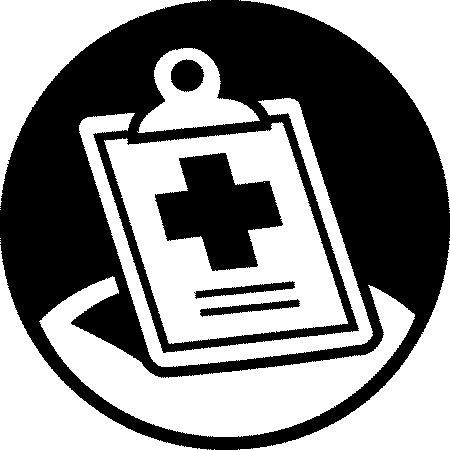 